SINTESI PROGETTO/ATTIVITA’ ESPERTI ESTERNIANNO SCOLASTICO _____ - _____ ScuolaCrocettare l'ordine di scuola e indicare la provenienza      □ dell'nfanzia di ____________________      □ primaria di      ____________________      □ secondaria di   ____________________ ProgettoCrocettare la voce che interessa e indicare le ore previste      □ costo zero  (h.____ )      □ a pagamento (h.____ ) CollaborazioneCrocettare le voci che interessano      □ docenti                              - costo zero in orario curricolare (h.____ )                              - costo zero a recupero (h.____ )                              - a pagamento (h.____ )      □ ATA in orario di servizio ( h.a intensificazione max 1 al g. ____      □ ATA in orario extracurricolarecosto zero a recupero (h.____ )a pagamento (h.____ ) Denominazione progetto:Indicare denominazione del progetto Responsabile del progettoIndicare il responsabile del progetto ObiettiviDescrivere gli obiettivi misurabili che si intendono perseguire,i destinatari a cui si rivolge, le finalità e le metodologie utilizzate. Illustrare eventuali rapporti con altre istituzioni. DurataDescrivere l’arco temporale nel quale il progetto si attua, illustrare le fasi operative individuando le attività da svolgere in un anno finanziario separatamente da quelle da svolgere in un altro. Risorse umaneIndicare i profili di riferimento degli esperti esterni*, dei  docenti e degli ATA  che si prevede di utilizzare. Indicare i nominativi delle persone che ricopriranno ruoli rilevanti.*allegare il progetto e il prospetto finanziario relativo Beni e serviziIndicare le risorse logistiche ed organizzative che si prevede di utilizzare per la realizzazione. Separare gli acquisti da effettuare per anno finanziario. Indicatori di risultatoIndicare le modalità e gli strumenti per la verifica del grado di raggiungimento degli obiettivi..   DATA:                                                                                          IL RESPONSABILE DELPROGETTO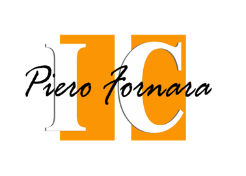 ISTITUTO COMPRENSIVO “PIERO FORNARA”Via Ettore Piazza, 5 - 28064 Carpignano Sesia (NO) – tel. +39 0321 825185
https://www.iccarpignanosesia.edu.it/
noic80700p@istruzione.it – noic80700p@pec.istruzione.it 
COD. NOIC80700P | C.F. 80015590039 | Codice Univoco UFAUSI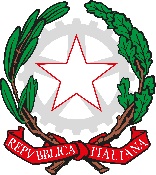 